        COMMUNAUTE DE PAROISSES               DE LA GRANDE CÔTE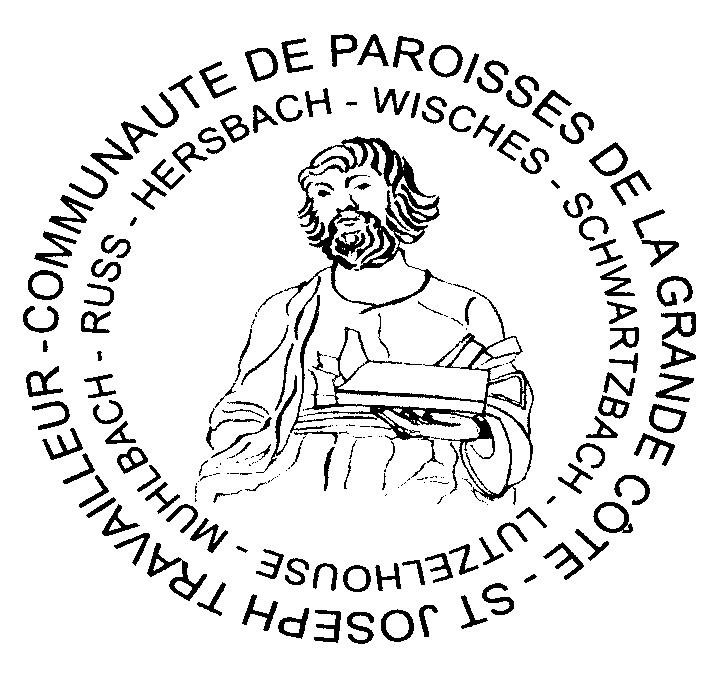       SAINT JOSEPH TRAVAILLEUR                 WISCHES – HERSBACH – RUSSSCHWARTZBACH – LUTZELHOUSE - MUHLBACHN° 25 septembre Octobre 2017ENSEMBLE POUR DEMAIN             L’été s’achève et dans le rétroviseur des vacances commence à s’éloigner les souvenirs glanés ici et là en chemin…             C’est la Rentrée. Beaucoup de choses en sommeil redémarrent bien souvent comme avant, les habitudes reprennent leur droit. C’est aussi vrai en communauté de paroisses. « On a toujours fait comme ça, selon nos idées. » C’est vrai qu’il faut une bonne dose d’humilité pour remettre en cause certaines mauvaises habitudes devant Dieu et à discerner sa volonté dans ce que nous vivons.             Pour nous chrétiens, une nouvelle page de l’Histoire de tous et de chacun(e) est à écrire et chaque jour apporte sa nouveauté.Nous devons veiller à ce que notre communauté de paroisses remplisse sa mission.Il y aura certainement des appels à lancer pour tel ou tel service et de nombreux rendez-vous à proposer. « Aujourd’hui Dieu a besoin de toi. Il te veut acteur et non spectateur. Réponds à l’appel de ton baptême. »Une nouvelle page : Celle d’une vie fraternelle. Continuons à vouloir une vie ensemble en bâtissant des liens forts. Les rumeurs, les rancunes, les souffrances qui viennent des incompréhensions, des paroles qui blessent font obstacle à cette vie ensemble, signe de l’amour que Jésus nous apprend. Voilà une vocation que nous avons en commun.Priorité jeunesse : Suite à l’appel du pape François convoquant un synode sur les jeunes, la foi et le discernement vocationnel, notre archevêque Mgr Luc RAVEL souhaite en faire une orientation pastorale pour les 3 années à venir. Faut-il s’occuper des jeunes ? Être jeune c’est regarder l’avenir avec espérance.Comment vivre cette priorité jeunesse de l’Eglise dans nos paroisses ? « Rejoindre les jeunes doit être une préoccupation de tous les chrétiens, ce n’est pas un chantier réservé aux spécialistes. »  Autre direction : Celle d’une volonté d’être attentifs à ce que vivent les enfants. Ils apportent leur part essentielle et attendent notre confiance et notre soutien.Ensemble pour demain : en faisant un pas de plus dans les responsabilités que nous vivons déjà et celles que nous pouvons confier à d’autres en étant appelant. Regardons l’avenir avec espérance, nous serons porteurs de vie, nous retiendrons ce qui est bon.                                                                                                                                                                 Père François HENRYINSCRIPTIONS AUX SACREMENTSLes parents des enfants nés en 2009 qui désirent faire leur Première Communion sont invités à l’une des deux réunions d’inscription au Premier Pardon en 2018 et à la Première Communion en 2019 (cycle de 2 ans de catéchisme) Jeudi 14 septembre ou Vendredi 15 septembrePour les jeunes nés en 2004 qui voudraient se préparer à la Confirmation réunion le Vendredi 22 septembre.Toutes nos rencontres se déroulent salle Jean-Paul II à Wisches à 20H00MESSE DE RENTREE DE TOUTE LA COMMUNAUTEDIMANCHE 24 SEPTEMBRE  10H00 à RUSSL’Eucharistie sera présidée par le Chanoine François GEISSLER.Rappelons que pour un chrétien, la Rentrée c’est chaque dimanche, et pourquoi pas chaque jour…Déjà Dieu se réjouit de te voir. On aura à cœur d’y être présent par une participation vivante : Enfants accompagnés de leurs parents, catéchistes, ceux qui se préparent à un sacrement et paroissiens quelque soit notre âge et notre village !La médaille de la reconnaissance diocésaine sera remise à Mme Monique HELMBACHER et à Mrs Eugène FIX, Paul JERÔME, et Bernard SCHREYECK pour services rendus à la paroisse de Russ.A l’issus de la célébration le verre de l’amitié sera servi à la salle socio-culturelle pour tous les présents.Le 7 octobre, Journée pèlerinage à Hohatzenheim voir pièce jointeHORAIRE DES MESSES ET CELEBRATIONSIls sont retournés à la Maison du Père :MUHLBACH   Gisèle BAADER - Jean ZIRN     RUSS Marie-Thérèse HIMBERMESSES EN SEMAINE : WISCHES le mardi à 9H00 (sauf le 1er mardi du mois)LUTZELHOUSE le mercredi à 9H00     RUSS le vendredi à 9H00Monsieur le Curé François HENRY  Presbytère de WISCHES – 41, Grand’RuePermanence le samedi de 9H30 à 12H00 et sur rendez-vous 03 88 47 31 99   Port : 06 45 74 29 00Courriel : paroissesgrandecote@free.frSITE INTERNET : cp grande côteSAM. 09/09DIM. 10/09JEU. 14/09       23e DIMANCHE DU TEMPS ORDINAIRE - Année A15H30 WISCHES Mariage de Cyrielle CARBONELL                                                et Olivier HEITZMANN18H00 LUTZELHOUSE10H00 RUSS  11H30 Baptême de Baptiste HILPIPRE9H00 MUHLBACH   La Sainte CroixSAM. 16/09DIM. 17/09JEU. 21/09        24e DIMANCHE DU TEMPS ORDINAIRE - Année A16H00 LUTZELHOUSE Mariage de Jessica QUARZETTI                                                         et Jérémy CHRISTMANN18H00 HERSBACH9H30 SCHWARTZBACH11H00 MUHLBACH     12H00 Baptême de Romane ZANIN18H00 HERSBACH  St Matthieu, Apôtre et EvangélisteSAM. 23/09         25e DIMANCHE DU TEMPS ORDINAIRE -Année A16H00 LUTZELHOUSE Mariage de Katia NORTH                                                             et Johan REDELSPERGER18H00 WISCHESDIM. 24/09JEU. 28/0910H00 RUSS MESSE DE RENTREE DE LA COMMUNAUTE9H00 MUHLBACHSAM. 30/09DIM. 01/10MAR. 03/10JEU. 05/10        26e DIMANCHE DU TEMPS ORDINAIRE – Année A18H00 HERSBACH9H30 LUTZELHOUSE11H00 WISCHES Fête Patronale 12H00 Baptême de 16H00 LUTZELHOUSE Maison de Retraite                 Clément MALAISE                                                        18H00 HERSBACH                                 27e DIMANCHE DU TEMPS ORDINAIRE – Année ASAM. 07/10DIM. 08/10JEU. 12/10JOURNEE DE PELERINAGE A HOHATZENHEIM voir pièce jointe9H30 RUSS11H00 HERSBACH 12H00 Baptême de Titouan MENGUY- POILPP9H00 MUHLBACH                                                                             SAM. 14/10DIM. 15/10JEU. 19/10         28e DIMANCHE DU TEMPS ORDINAIRE - Année A18H00 MUHLBACH9H30 SCHWARTZBACH11H00 WISCHES   12H00 Baptême de Evan KIEFFER18H00 HERSBACHHERSBACHROSAIRE LES VENDREDIS D’OCTOBRE A 18H00SAM. 21/10DIM. 22/10JEU. 26/1029e DIMANCHE DU TEMPS ORDINAIRE – Année AQUÊTE POUR LES MISSIONS« Ensemble osons la Mission. Etre missionnaire c’est ailleurs et ici ! »18H00 RUSS9H30 HERSBACH11H00 LUTZELHOUSE9H00 MUHLBACH St Amand, premier Evêque de Strasbourg29e DIMANCHE DU TEMPS ORDINAIRE – Année AQUÊTE POUR LES MISSIONS« Ensemble osons la Mission. Etre missionnaire c’est ailleurs et ici ! »18H00 RUSS9H30 HERSBACH11H00 LUTZELHOUSE9H00 MUHLBACH St Amand, premier Evêque de Strasbourg29e DIMANCHE DU TEMPS ORDINAIRE – Année AQUÊTE POUR LES MISSIONS« Ensemble osons la Mission. Etre missionnaire c’est ailleurs et ici ! »18H00 RUSS9H30 HERSBACH11H00 LUTZELHOUSE9H00 MUHLBACH St Amand, premier Evêque de Strasbourg         30e DIMANCHE DU TEMPS ORDINAIRE  – Année A               30e DIMANCHE DU TEMPS ORDINAIRE  – Année A               30e DIMANCHE DU TEMPS ORDINAIRE  – Année A      SAM. 28/10DIM. 29/1018H00 WISCHES 9H30 LUTZELHOUSE11H00 MUHLBACH18H00 WISCHES 9H30 LUTZELHOUSE11H00 MUHLBACH18H00 WISCHES 9H30 LUTZELHOUSE11H00 MUHLBACH             SOLENNITE DE LA TOUSSAINT             SOLENNITE DE LA TOUSSAINT             SOLENNITE DE LA TOUSSAINTMER. 01/11JEU. 02/119H30 RUSS11H00 WISCHES15H00 LUTZELHOUSE15H00 HERSBACH OFFICE VESPERAL15H00 WISCHES Chapelle St Antoine18H00 MUHLBACH Pour tous les Défunts de nos paroisses9H30 RUSS11H00 WISCHES15H00 LUTZELHOUSE15H00 HERSBACH OFFICE VESPERAL15H00 WISCHES Chapelle St Antoine18H00 MUHLBACH Pour tous les Défunts de nos paroisses9H30 RUSS11H00 WISCHES15H00 LUTZELHOUSE15H00 HERSBACH OFFICE VESPERAL15H00 WISCHES Chapelle St Antoine18H00 MUHLBACH Pour tous les Défunts de nos paroissesSAM. 04/11DIM. 05/11MAR. 07/11JEU. 09/11       31e DIMANCHE DU TEMPS ORDINAIRE - Année A18H00 HERSBACH9H30 MUHLBACH11H00 WISCHES St Hubert16H00 LUTZELHOUSE Maison de Retraite9H00 MUHLBACH   Dédicace de la Basilique de St Jean de Latran       31e DIMANCHE DU TEMPS ORDINAIRE - Année A18H00 HERSBACH9H30 MUHLBACH11H00 WISCHES St Hubert16H00 LUTZELHOUSE Maison de Retraite9H00 MUHLBACH   Dédicace de la Basilique de St Jean de Latran       31e DIMANCHE DU TEMPS ORDINAIRE - Année A18H00 HERSBACH9H30 MUHLBACH11H00 WISCHES St Hubert16H00 LUTZELHOUSE Maison de Retraite9H00 MUHLBACH   Dédicace de la Basilique de St Jean de LatranSAM. 11/11     DIM. 12/11  JEU. 16/11                       SAM. 11/11     DIM. 12/11  JEU. 16/11                       32e DIMANCHE DU TEMPS ORDINAIRE – Année A18H00 MUHLBACH9H30 HERSBACH11H00 RUSS  12H00 Baptême de Janelle BRUCHON18H00 HERSBACH